Kyoto University 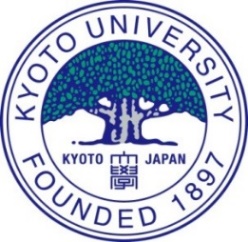 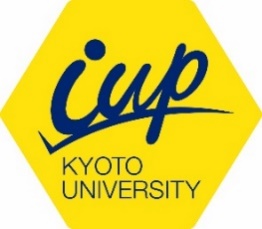 APPLICATION FOR KYOTO IUP*Applicants must ask their school to process this document.*Please note that this document must be prepared on school letterhead stationery. It must be produced by the school, signed by the English teacher of the school that the applicant currently attends or most recently attended for secondary education, and submitted directly by the school to the Kyoto iUP Admissions Office via registered mail.  The form on the following two pages must be completed and sent by registered mail (e.g. EMS, UPS, DHL, or FedEx) to ensure its arrival at the Kyoto iUP Admissions Office (address below) between November 15 and December 28, 2018.Kyoto iUP Admissions OfficeKyoto UniversityYoshida International House Bldg. (B1), Yoshida South Campus,Yoshida Nihonmatsu Cho, Sakyo-ku, Kyoto 606-8501, JapanTEL:+81-(0)75-753-3331Please note that this form is for use by applicants who are native speakers of English or who have completed their secondary education in English.Thank you for your cooperation.Kyoto iUP Admissions OfficeEnglish Proficiency Evaluation Form(FORM C)Date of issue:          /          /          Evaluator’s handwritten signature                                   Evaluator’s name in block letters                                                    To the applicantPlease ask your English teacher to write this evaluation.To the applicantPlease ask your English teacher to write this evaluation.Name of Kyoto iUP applicant:(Family name / Given name / Middle name)Date of birth:To the evaluatorThank you for helping us to evaluate this candidate for the Kyoto iUP program. Your comments will be carefully considered as part of the admission evaluation process. To the evaluatorThank you for helping us to evaluate this candidate for the Kyoto iUP program. Your comments will be carefully considered as part of the admission evaluation process. To the evaluatorThank you for helping us to evaluate this candidate for the Kyoto iUP program. Your comments will be carefully considered as part of the admission evaluation process. To the evaluatorThank you for helping us to evaluate this candidate for the Kyoto iUP program. Your comments will be carefully considered as part of the admission evaluation process. To the evaluatorThank you for helping us to evaluate this candidate for the Kyoto iUP program. Your comments will be carefully considered as part of the admission evaluation process. ExcellentTOEFL iBT≧100Good100>TOEFL iBT≧80Fair80>TOEFL iBT≧60Poor60>TOEFL iBTSpeakingListeningWritingReadingPlease provide any other comments or information relevant to the evaluation.Please provide the following information, as we may require to contact you directly for clarification etc.Please provide the following information, as we may require to contact you directly for clarification etc.Name of evaluatorJob titleName of school/institutionEmailWork phone number